NATIONAL INSTITUTE OF TECHNOLOGY MANIPUR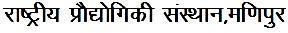 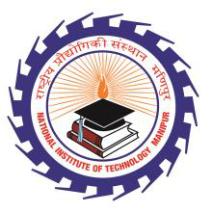 (An Autonomous Institute under MHRD, Govt. of India) Langol, Lamphelpat, Imphal – 795 004Ph. (0385) 2413031, e-mail: admin@nitmanipur.ac.in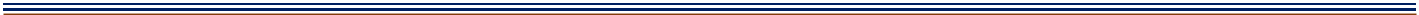 Application Form for the Position/Post:FIELD ASSISTANT cum PROJECT MULTITASKINGfor DST–CCP–HICAB Research Project, Dept of Civil Engineering, NIT Manipur________________________________________Tel. Nos: Landline (withAPPLICATION FORM for the Post of FIELD ASSISTANT & PROJECT MULTITASKING1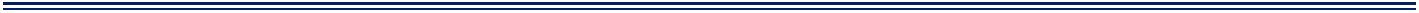 ____________________________________________________________________________Education qualifications (starting with the highest degree):14. List of all your previous employments in order (as applicable)15. (i) Present Scale of Pay __________________	(ii) Basic Pay_____________________Date of Next Increment ________________ (iv) Gross Pay ___________________APPLICATION FORM for the Post of FIELD ASSISTANT & PROJECT MULTITASKING2NATIONAL INSTITUTE OF TECHNOLOGY MANIPUR(An Autonomous Institute under MHRD, Govt. of India) Langol, Lamphelpat, Imphal – 795 004Ph. (0385) 2413031, e-mail: admin@nitmanipur.ac.inPeriod required for joining the post, if selected________________________________________Brief details of Co-curricular and extra-curricular activities:Any other relevant information you may like to furnish: (Attach separate sheets)References:(Responsible persons, not related to the applicant but closely acquainted with academic and professional work)List of Enclosures (self-attested Photostat copies of certificates/testimonials)iviiiviiivviii21. DeclarationI certify that the aforementioned information is correct and complete to the best of my knowledge and belief.Place______________________Date_______________________(Signature of Candidate)APPLICATION FORM for the Post of FIELD ASSISTANT & PROJECT MULTITASKING3Affix self1.Full name of the candidate:  __________________________________attested1.Full name of the candidate:  __________________________________passport(in block letters)passport(in block letters)sizesize2.(a) Advertisement No.:  __________________________________photographphotograph2.(a) Advertisement No.:  __________________________________(b) Post applied for:  ________________________________________:  ________________________________________(c) Specialisation:  ________________________________________:  ________________________________________3Date of Birth:  ________________________________________:  ________________________________________4.Father’s Name:  ________________________________________:  ________________________________________Mother’s Name:  ________________________________________:  ________________________________________5.Nationality, Religion, Gender:  ________________________________________:  ________________________________________6.Present Postal Address:  ________________________________________:  ________________________________________(in block letters)________________________________________________________________________________________________________________________________________________________________7.Permanent Address:  ________________________________________:  ________________________________________(in block letters)________________________________________________________________________________STD code):   (O)___________________(R)__________________:   (O)___________________(R)__________________Mobile No.:_______________________________________9.Email ID:_______________________________________NATIONAL INSTITUTE OF TECHNOLOGY MANIPUR(An Autonomous Institute under MHRD, Govt. of India)Langol, Lamphelpat, Imphal – 795 004Ph. (0385) 2413031, e-mail: admin@nitmanipur.ac.in10.Category:_______________________________________SC/ST/OBC/PHD/EWS11.Marital Status:_______________________________________12.Languages known (Read1. ______________________________________Write , Speak)Degree awarded/University/BoardYear ofPercentage ofCore Subject(s)Examinationpassingmarks obtained/passedCGPA  M .Tech/MSc/MCA, etcBSc/BA/BTech/DiplomaSenior Secondary(Plus Two)High SchoolOthersSl.Name ofDesignationFromToSalary DetailsBriefReasons forNo.Employerdescriptionleavingof dutiesSl.ActivityfromtoRemarksNoName and DesignationAddress1.Phone:Fax :E-mail:2Phone:Fax :E-mail:3Phone:Fax :E-mail: